Answer any FIVE of the following in 150 words each.                                       (5 x 5 = 25)What is Animation?What is the line of action in animation?What is staging?Explain rendering in 3D animation.What is ‘Pose to Pose’ animation?Write the process of Key frame animation.Explain polygon in 3D animation.Answer any THREE of the following in 300 words each. 		         (3 x 10 = 30)What is the scope of Adobe-Animate software in the Animation industry?Illustrate and explain Adobe-Animate interface.What does ‘time-line’ contain?Explain the concept of ‘Ease In and Ease Out’ in animation using pendulum movement.Discuss the difference between 2D and 3D animation. III. Answer any ONE in 400 words.						         (1 x 15 = 15)Explain the process of an animation production pipeline from ideation to output.Explain the application of animation principles like weight, balance, anticipation, and exaggeration with an example._________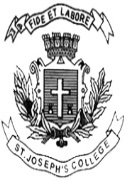 ST. JOSEPH’S COLLEGE (AUTONOMOUS), BANGALORE-27ST. JOSEPH’S COLLEGE (AUTONOMOUS), BANGALORE-27ST. JOSEPH’S COLLEGE (AUTONOMOUS), BANGALORE-27ST. JOSEPH’S COLLEGE (AUTONOMOUS), BANGALORE-27ST. JOSEPH’S COLLEGE (AUTONOMOUS), BANGALORE-27ST. JOSEPH’S COLLEGE (AUTONOMOUS), BANGALORE-27ST. JOSEPH’S COLLEGE (AUTONOMOUS), BANGALORE-27BA VISUAL COMMUNICATION - VI SEMESTERBA VISUAL COMMUNICATION - VI SEMESTERBA VISUAL COMMUNICATION - VI SEMESTERBA VISUAL COMMUNICATION - VI SEMESTERBA VISUAL COMMUNICATION - VI SEMESTERBA VISUAL COMMUNICATION - VI SEMESTERBA VISUAL COMMUNICATION - VI SEMESTERSEMESTER EXAMINATION: APRIL 2018SEMESTER EXAMINATION: APRIL 2018SEMESTER EXAMINATION: APRIL 2018SEMESTER EXAMINATION: APRIL 2018SEMESTER EXAMINATION: APRIL 2018SEMESTER EXAMINATION: APRIL 2018SEMESTER EXAMINATION: APRIL 2018VC 6317- BASICS OF ANIMATIONVC 6317- BASICS OF ANIMATIONVC 6317- BASICS OF ANIMATIONVC 6317- BASICS OF ANIMATIONVC 6317- BASICS OF ANIMATIONVC 6317- BASICS OF ANIMATIONVC 6317- BASICS OF ANIMATIONTime- 2 1/2  hrsTime- 2 1/2  hrsMax Marks-70Max Marks-70Max Marks-70This paper contains ONE printed page and THREE partsThis paper contains ONE printed page and THREE partsThis paper contains ONE printed page and THREE partsThis paper contains ONE printed page and THREE partsThis paper contains ONE printed page and THREE partsThis paper contains ONE printed page and THREE partsThis paper contains ONE printed page and THREE parts